                 			ZAVOD ZA TURIZEM IN KULTURO KRANJ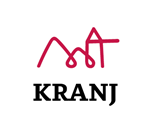                  						Glavni trg 2,  4000 Kranj                  						tel.: 04/238 04 50, tel., fax:04/238 04 51                  						e-mail: info@visitkranj.si	                          						www.visitkranj.si								ID št. za DDV: SI52125653 ____________________________________________________________________________________________________________________										           Kranj, 20.2.2017IZBOR KANDIDATA ZA OPRAVLJANJE ŠTUDENTSKEGA DELAV TURISTIČNO INFORMATIVNEM CENTRUMeseca novembra 2016 smo objavili razpis za študentsko delo v Turistično informativnem centru (TIC) Kranj. V decembru 2016 smo s prijavljenimi kandidati opravili prvi krog razgovorov (komisija: Ernesta Koprivc, Kristina Sever, Manca Strugar), drugi krog pa se je z izbranimi tremi kandidati opravil v mesecu januarju 2017. Razgovora sta se udeležila Sara Kremsar in Gregor Drobnič, Neva Mohorič pa se je opravičila, saj je vmes dobila že drugo delo (komisija: Tomaž Štefe, Kristina Sever). Direktor se je določil, da oba kandidata v TIC-u opravita preskusno dobo.Izbrana kandidata sta začela s preskusno dobo konec meseca januarja 2017. Med uvajanjem sta bila oba seznanjena s sledečimi nalogami: - Obisk Gorenjskega muzeja (Mestna hiša, grad Khislstein, Prešernova hiša, kostnica), Rovov pod starim Kranjem in Galerijo Prešernovih nagrajencev.- poznavanje vseh tradicionalnih prireditev v Kranju, kdaj ter kje potekajo. Seznanitev s kanali, preko katerih je potrebno ažurno spremljati dogodke v Kranju.- Prebrati brošure o Kranju ter se seznaniti z vso ponudbo brošur, ki so na voljo v TIC-u- Spoznati zaposlene na ZTKK in njihovo področje dela- Seznanitev s programom Vasco v trgovini s spominki, znati izstaviti račun - Seznaniti se z izdelki/spominki v trgovinici- Protokol zaključevanja blagajn ob koncu dneva - Ob začetku dneva primerno pripraviti TIC na nov delovni dan (opremiti police z brošurami, postaviti table, zamenjati plakate) ter ga zvečer pospraviti- Pravila uporabljanja brezplačne internetne točke- Seznanitev s pravili o izposoji koles /seznanitev s kolesarsko info točko- Vodenje evidence izposojenih ključev ali drugih predmetov, prejem in oddaja pošte- Spoznati ponudbo, ki jo ponuja ZTKK (vodenja Kranj v Srcu in Podzemna pot, Arhitekturni sprehod, Smučalimbus, rojstni dan s Krančkom, …)Oba sta tudi dobila priložnost, da sta preživela dan na sejmu Natura – Alpe Adria v Ljubljani, kjer sta dobila še izkušnjo predstavitve na sejmu.Med njunim uvajanjem smo ocenjevali, kako sta osvojena znanja znala uporabiti pri svojem podajanju informacij obiskovalcem/turistom, samoiniciativnost tako pri iskanju informacij kot pri opravljanju nalog, sodelovanje s kolektivom, poznavanje destinacije, odnos do dela,… (navedeno na ocenjevalnem listu).Najprej so svojo oceno podale študentke, ki že nekaj let opravljajo delo v TIC-u. Glede na to da imamo v TIC-u izredno homogeno in uspešno ekipo, menim, da so pomemben člen pri izbiri kandidata, saj bo izbrani kandidat postal del ekipe.Nato sem oceno, kot vodja TIC-a, podala tudi sama glede na dane kriterije. Ocene na ocenjevalnem listu so združene skupaj za vse, ki delajo v TIC-u. Med uvajanjem sem se pogovarjala z obema kandidatoma, ju spraševala in sproti spremljala, kako sta se odzivala na zadane naloge ter samostojno podajanje informacij o destinaciji. Glavne prednosti kandidata, Gregorja Drobniča, so bile odlično poznavanje o dogajanju v Kranju, njegovih znamenitosti, lokacijah, samoiniciativnost (sam predlagal, kako bi pripravili izložbo, podal predlog o izdelkih v trgovini, samostojno priskočil na pomoč pri raznih opravilih,…) in veliko pripravljenost za opravljanje vseh vrst zadanih nalog. Omenjene kvalitete so dobra podlaga in osnova za nadaljnje delo začetnika-študenta v TIC-u.Poročilo pripravila:						                       					Ernesta KoprivcZavod za turizem in kulturo Kranj - Vodja TIC